INCONSISTENCIA NOTAS FUNDAMENTOS DE ADMINISTRACIÓNEn el sistema el día de hoy presenté el parcial, pero veo algo que matemáticamente no corresponde a la realidad de los publicado por el sistema, o puede que me esté equivocando. Estas son las notas.Debería quedar una nota de 3,7 final, pero aparece 2,8.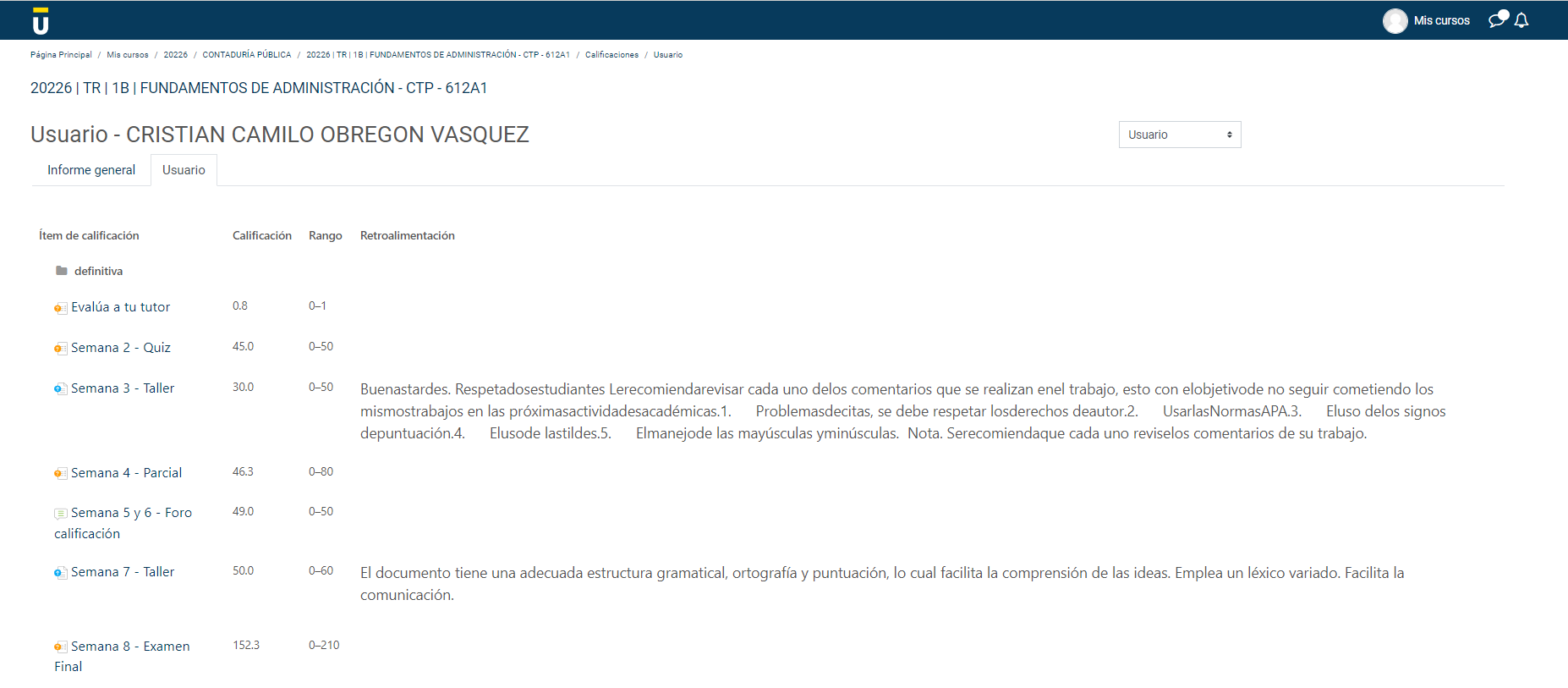 No obstante, aparecen estos otros items: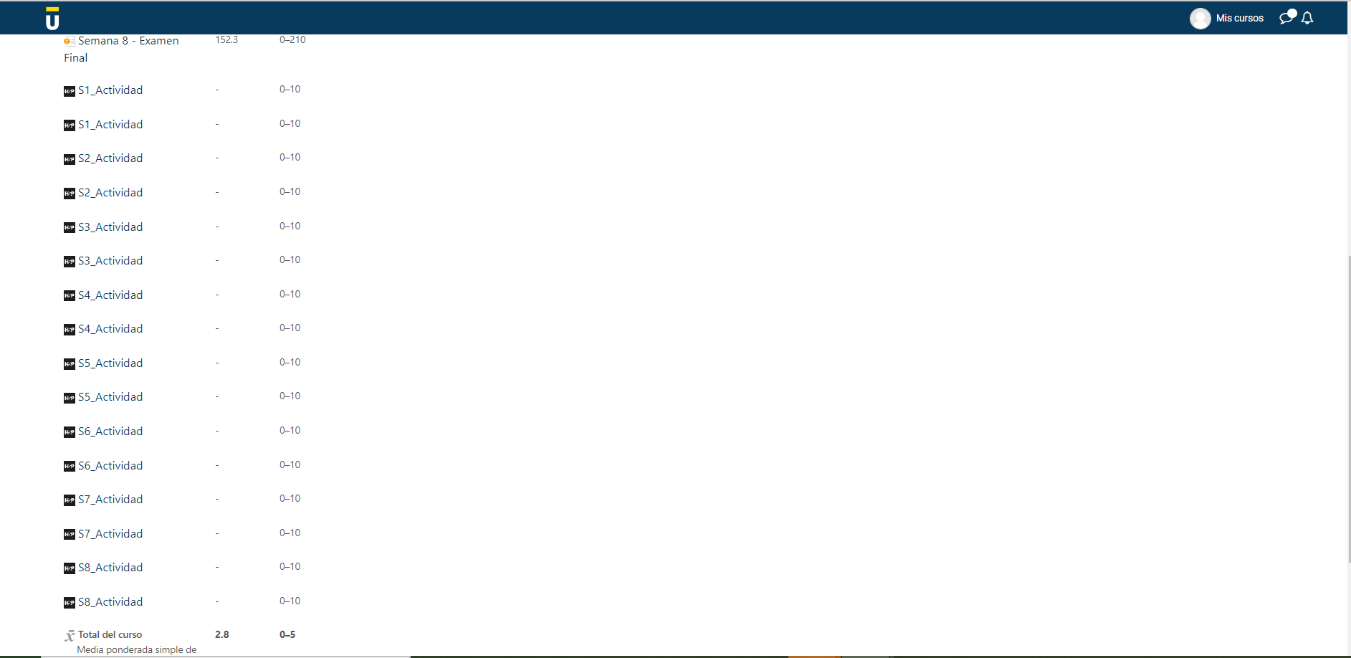 Será que esto esta incidiendo en que la nota quede pondera con las otras 16 actividades que suman 160 puntos adicionales? Y siendo así a que se refieren esas otras 16 actividades.Saludos,Cristian O.CalificaciónRangoQuiz4550Taller3050Parcial4680Foro4950Taller5060Examen Final152210TOTAL372500